VWCA BOARD (Draft) MINUTES March 27, 2018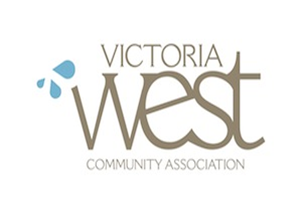 7:00 P.M. at the Victoria West Community CentreTerritorial Acknowledgement: “We would like to begin by acknowledging that the land on which we gather is the traditional territory of the Coast Salish peoples, specifically the Lekwungen, also known today as the Songhees and Esquimalt nations.”In Attendance: Justine Semmens, Mike Medland, Sean Dance, Dar Purewall, John Mullane, Susan Morrow, Laura FloydRegrets: Supriya Crocker, Amanda Allen, Andrea Merrick.Call to Order: 7:11PMAdoption of agendaMotion: Moved by Justine that the agenda be adopted. Carried.Approval of March 27Motion: Moved by Justine that the March 27 VWCA Board Meeting minutes be approved with amendments. Carried.Agenda to MinutesAmend letter to not carried City of Victoria Reports: Report from Michael Hill; Councillor Liaison Jeremy Loveday Executive reports:President: report includedVice president-Childcare crisis: update-My Great Neighbourhood Grant proposal: Vic West Branding and Identity ProjectMotion: Justine moved that the VWCA Board of Directors table a request for $1200 to supplement the VWCA Logo project, sought in tandem with application for the My Great Neighbourhood Grant (My GNG). Carried. Motion: Justine moved that the VWCA Board of Directors endorse Supriya Crocker’s application for the My GNG. Carried.Secretary Applicants for VWCA membership: Julia Bates (Bay St), Nathaniel Prussin (Craigflower Rd)Motion: Dar moved that applicants for VWCA membership from the Victoria West resident be received and approved. Carried.Treasurer: FS February 2018 attached.For discussion: Clarification/Guidelines to improve process for VWCA endorsement of Committee projects, tabled and will be brought to the executive.Motion: Justine moved that the VWCA February financial statements be approved. Carried.Motion: Justine moved that executive reports be received. Carried.Committee reports:Land use: Update on VWNP updateProjects and events: Vic West FestFinance: Approved February minutes; Draft March minutesGovernance: January minutesFood Security Collective: CGVC reportExecutive: Communications:Harbours: Human Resources:Transportation:Motion: Justine moved that committee and project reports be received. Carried. Questions/comments from the floorAnnouncementsAdjournmentMotion: Justine moved that the meeting be adjourned. Carried. 9:11PM